ХАНТЫ-МАНСИЙСКИЙ АВТОНОМНЫЙ ОКРУГ - ЮГРАТЮМЕНСКАЯ ОБЛАСТЬХАНТЫ-МАНСИЙСКИЙ РАЙОНСЕЛЬСКОЕ ПОСЕЛЕНИЕ ЛУГОВСКОЙСОВЕТ ДЕПУТАТОВРЕШЕНИЕ17.12.2018	                 № 92п. ЛуговскойВ целях создания условий для устойчивого развития сельского поселения Луговской, эффективного землепользования и застройки, планировки территории поселения, обеспечения прав и законных интересов физических и юридических лиц, в соответствии с Градостроительным кодексом Российской Федерации, Федеральным законом от 06.10.2003 № 131-ФЗ «Об общих принципах организации местного самоуправления в Российской Федерации», руководствуясь Уставом сельского поселения Луговской,Совет депутатов сельского поселения ЛуговскойРЕШИЛ:Внести в решение Совета депутатов сельского поселения Луговской от 25.12.2012 № 88 «Об утверждении Генеральных планов и Правил землепользования и застройки сельского поселения Луговской, п. Луговской, п. Кирпичный, с. Троица, д. Белогорье, д. Ягурьях» (с изменениями на 28.09.2018 года) следующие изменения:Приложение 1 к решению дополнить приложениями 1, 2, 3, 4, 5 согласно приложениям 1, 2, 3, 4, 5 к настоящему решению;Приложение 2 к решению:а) дополнить приложением 2.1. согласно приложению 6 к настоящему решению;б) приложения 3, 4, 5, 6 изложить в следующей редакции согласно приложениям 7, 8, 9, 10 к настоящему решению.Опубликовать настоящее решение в официальном информационном бюллетене «Луговской вестник» и разместить на официальном сайте администрации сельского поселения Луговской www.lgv-adm.ru в разделе «Документы» подразделе «Решения Совета».3. Настоящее решение вступает в силу после его официального опубликования (обнародования).17 декабря 2018 годаПриложение 1 к решению Совета депутатовсельского поселения Луговскойот 17.12.2018 года № 92Схема зон с особыми условиями использования территории и границ зон затопления и подтопления п. Луговской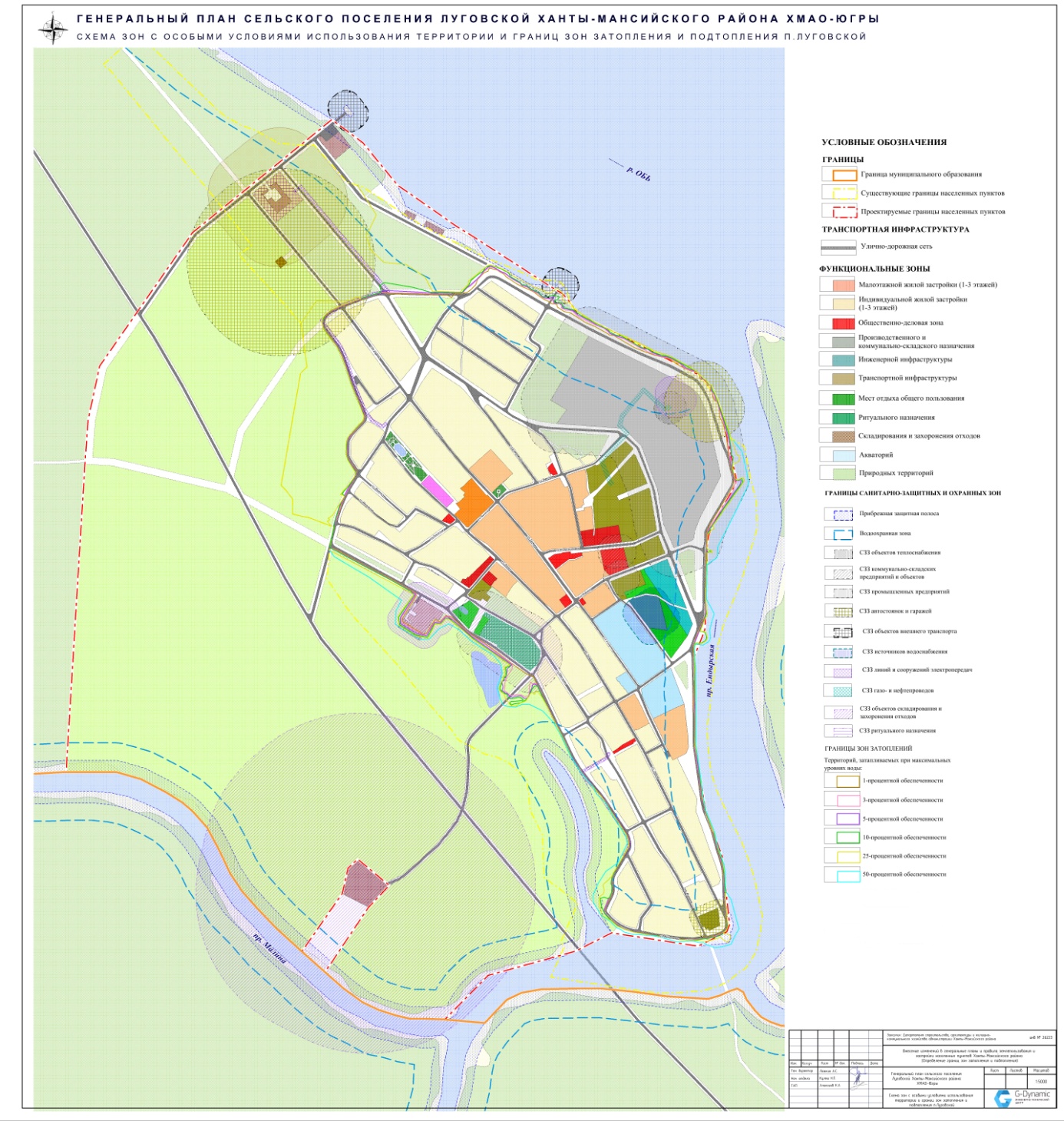 Приложение 2 к решению Совета депутатовсельского поселения Луговскойот 17.12.2018 года № 92Схема зон с особыми условиями использования территории и границ зон затопления и подтопления п. Кирпичный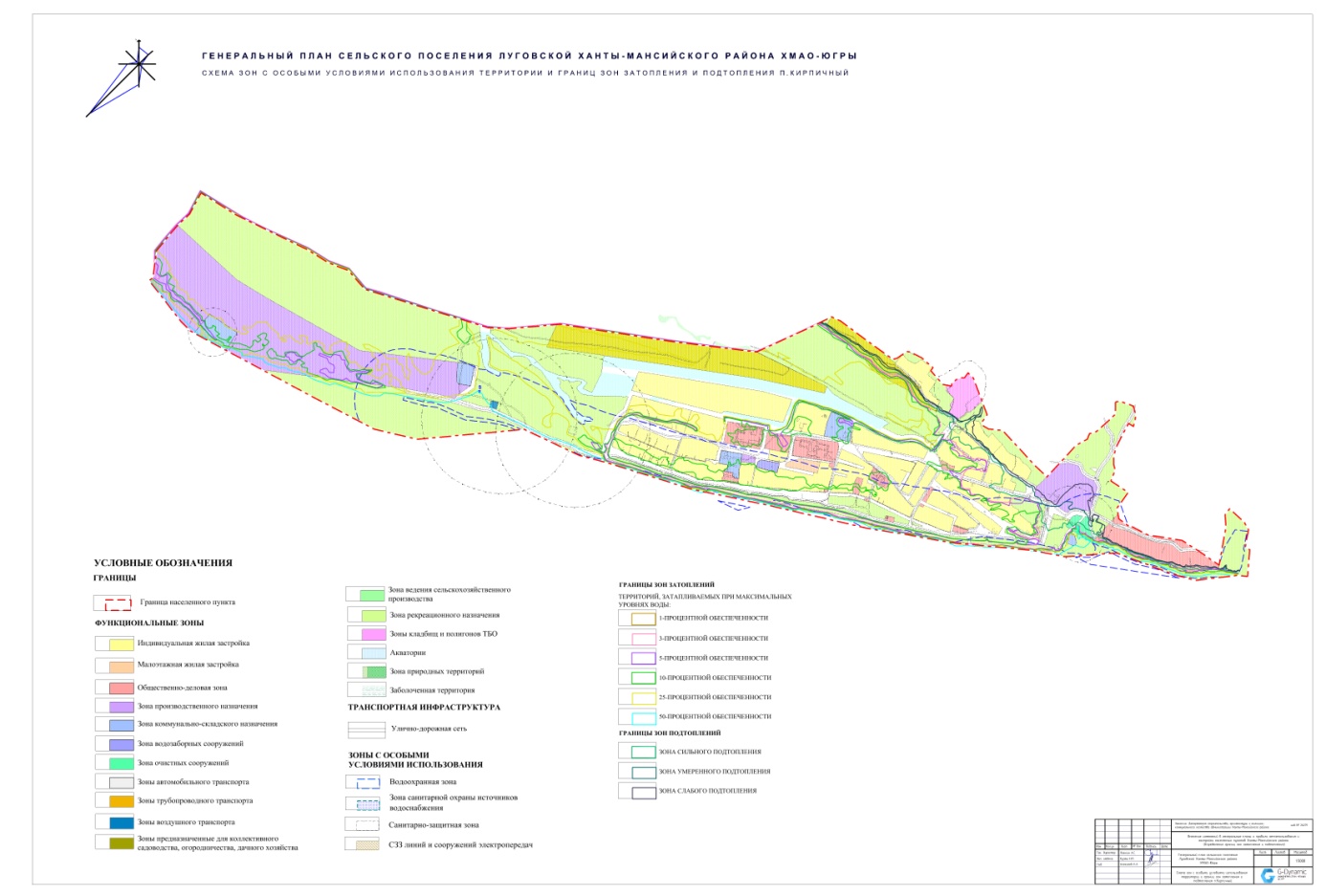 Приложение 3 к решению Совета депутатовсельского поселения Луговскойот 17.12.2018 года № 92Схема зон с особыми условиями использования территории и границ зон затопления и подтопления с. Троица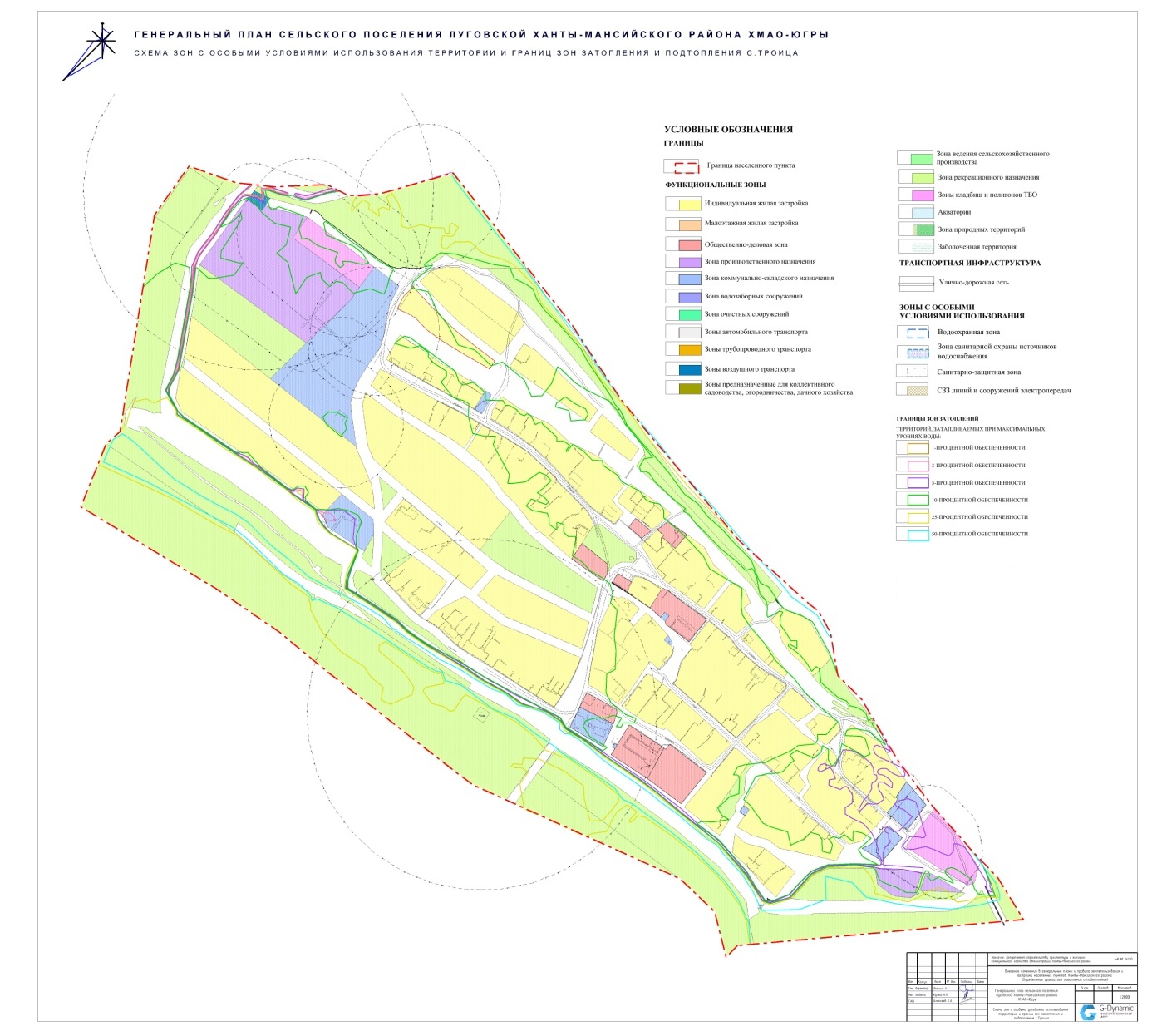 Приложение 4 к решению Совета депутатовсельского поселения Луговскойот 17.12.2018 года № 92Схема зон с особыми условиями использования территории и границ зон затопления и подтопления д. Белогорье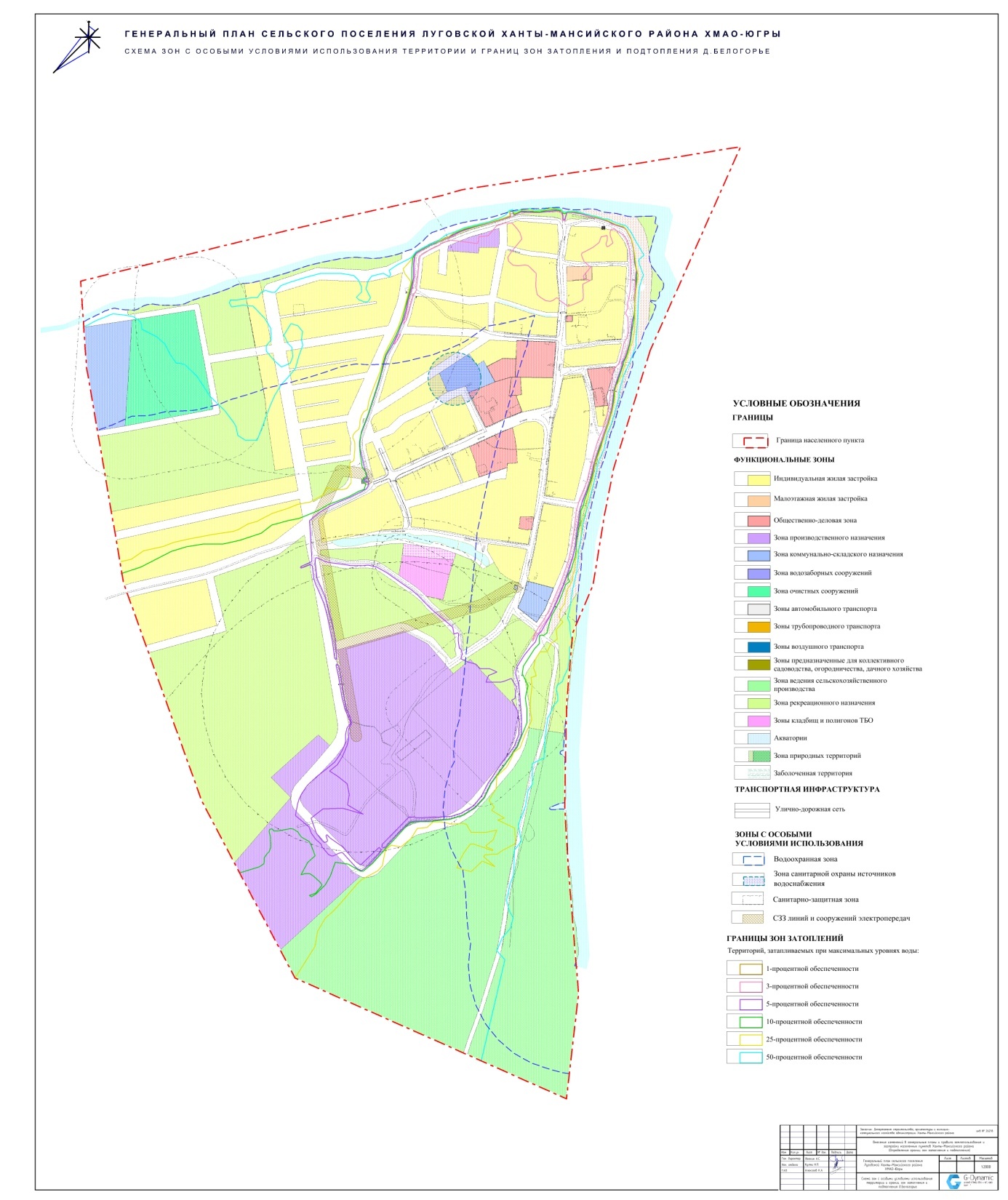 Приложение 5 к решению Совета депутатовсельского поселения Луговскойот 17.12.2018 года № 92Схема зон с особыми условиями использования территории и границ зон затопления и подтопления д. Ягурьях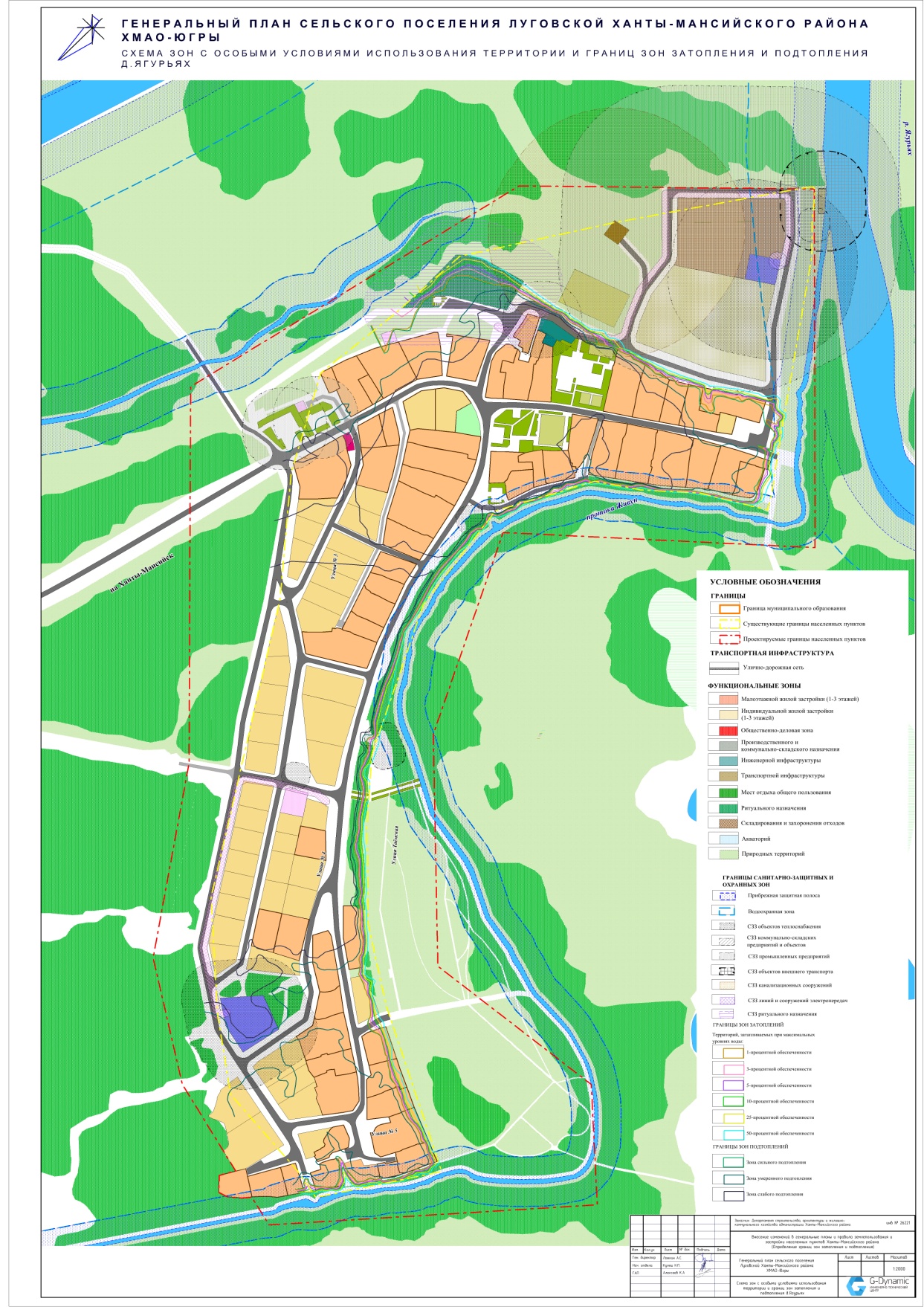 Приложение 6 к решению Совета депутатовсельского поселения Луговскойот 17.12.2018 года № 92Схема зон с особыми условиями использования территории и границ зон затопления и подтопления п. Луговской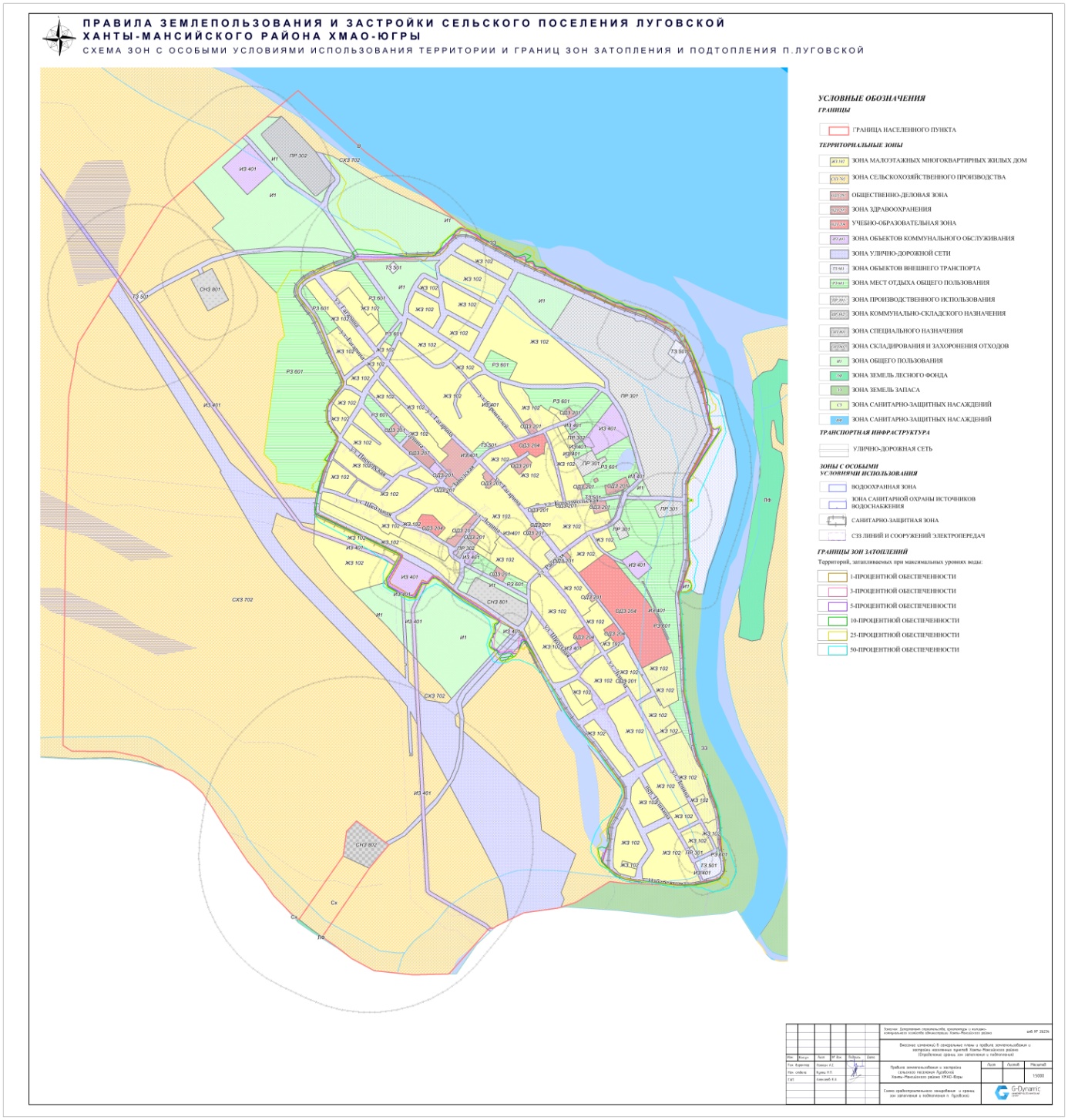 Приложение 7 к решению Совета депутатовсельского поселения Луговскойот 17.12.2018 года № 92Схемы градостроительного зонирования и границ зон затопления и подтопления п. Кирпичный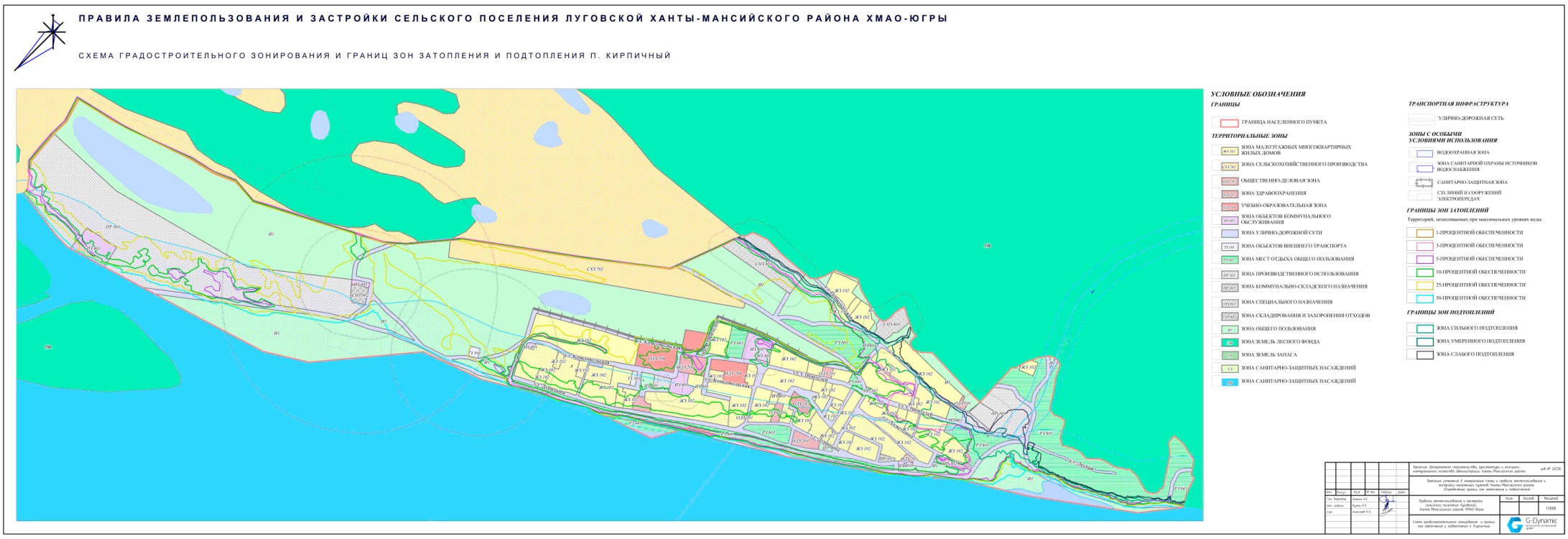 Приложение 8к решению Совета депутатовсельского поселения Луговскойот 17.12.2018 года № 92Схемы градостроительного зонирования и границ зон затопления и подтопления с. Троица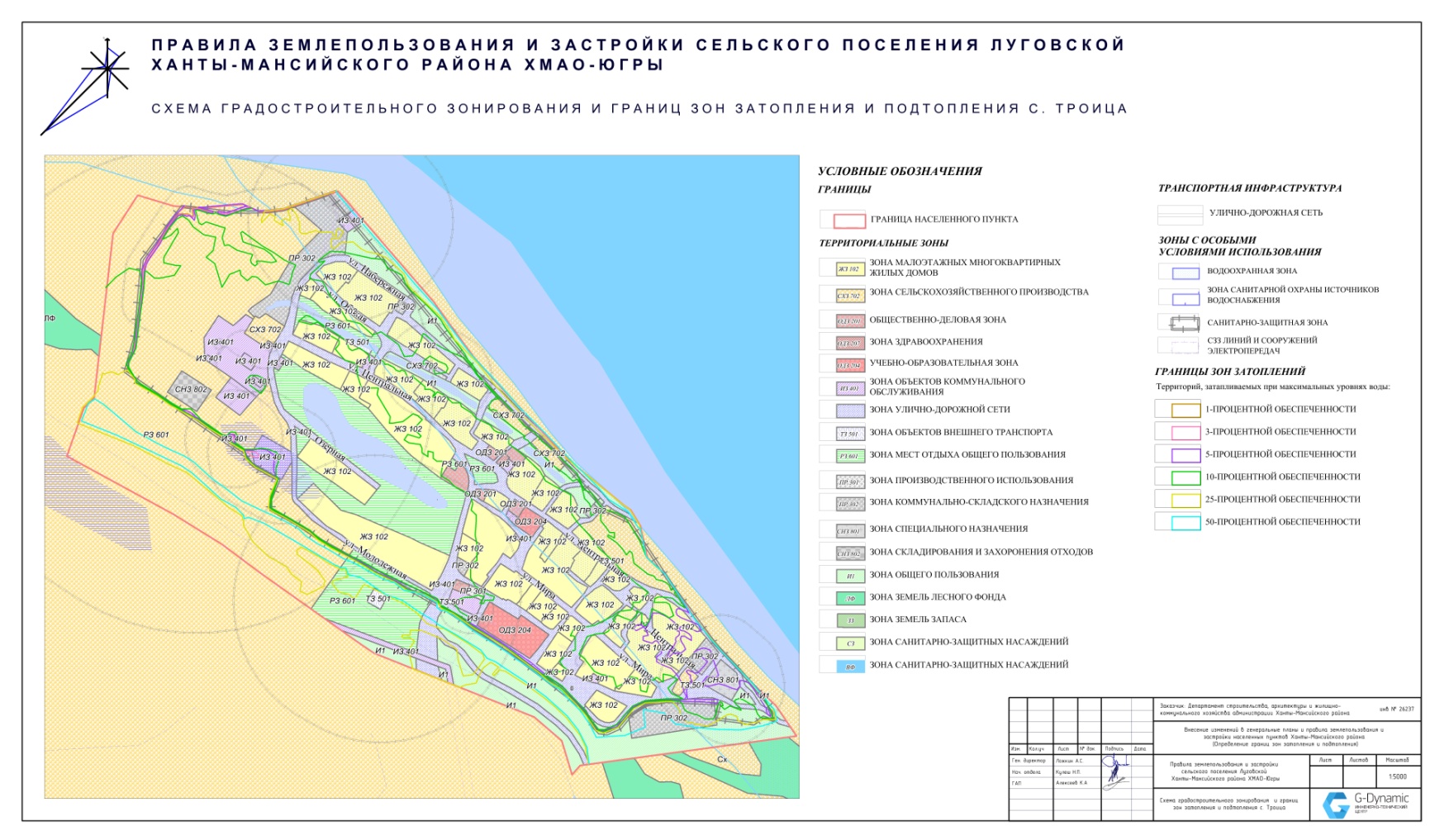 Приложение 9к решению Совета депутатовсельского поселения Луговскойот 17.12.2018 года № 92Схемы градостроительного зонирования и границ зон затопления и подтопления д. Белогорье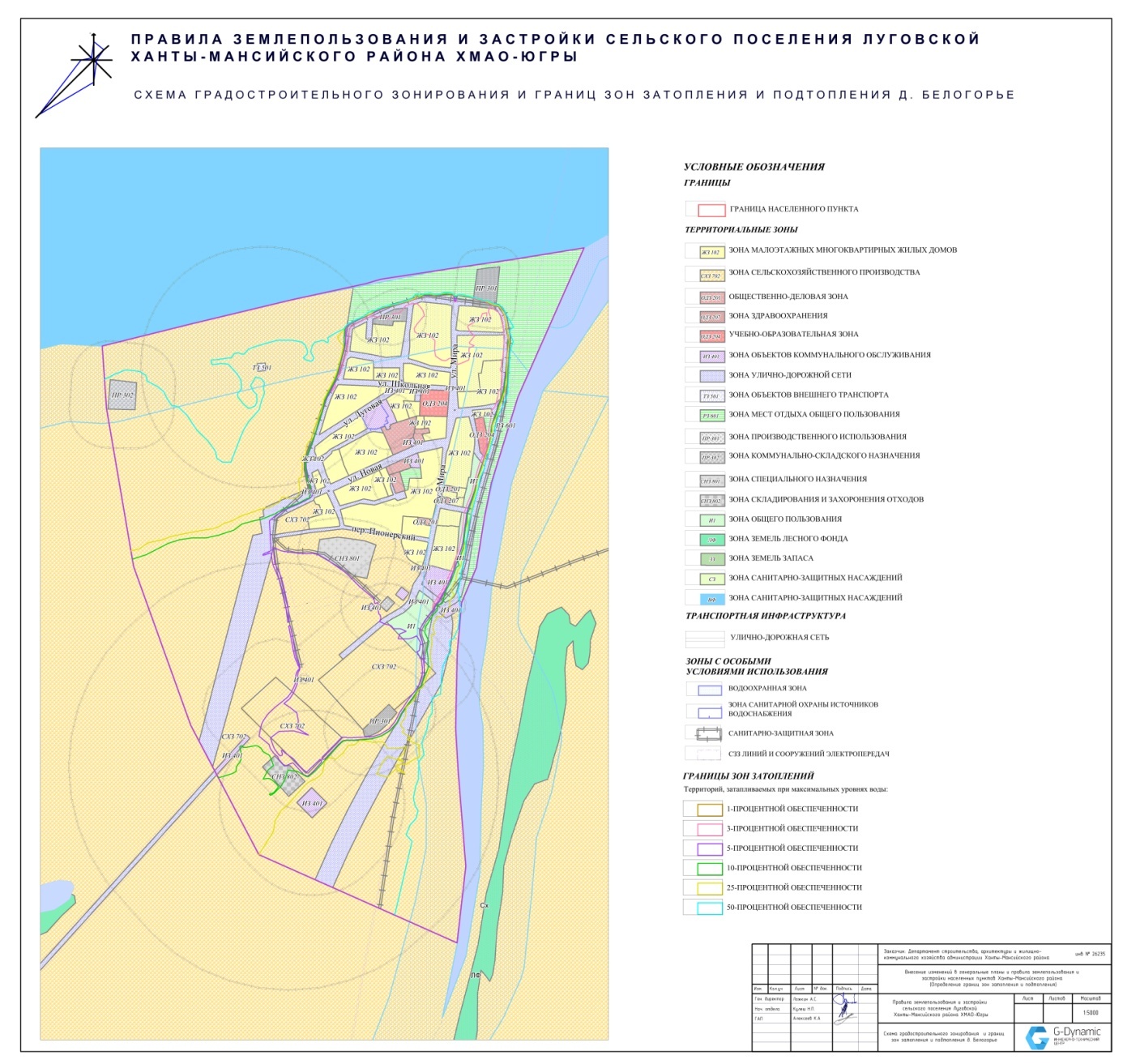 Приложение 10к решению Совета депутатовсельского поселения Луговскойот 17.12.2018 года № 92Схемы градостроительного зонирования и границ зон затопления и подтопления д. Ягурьях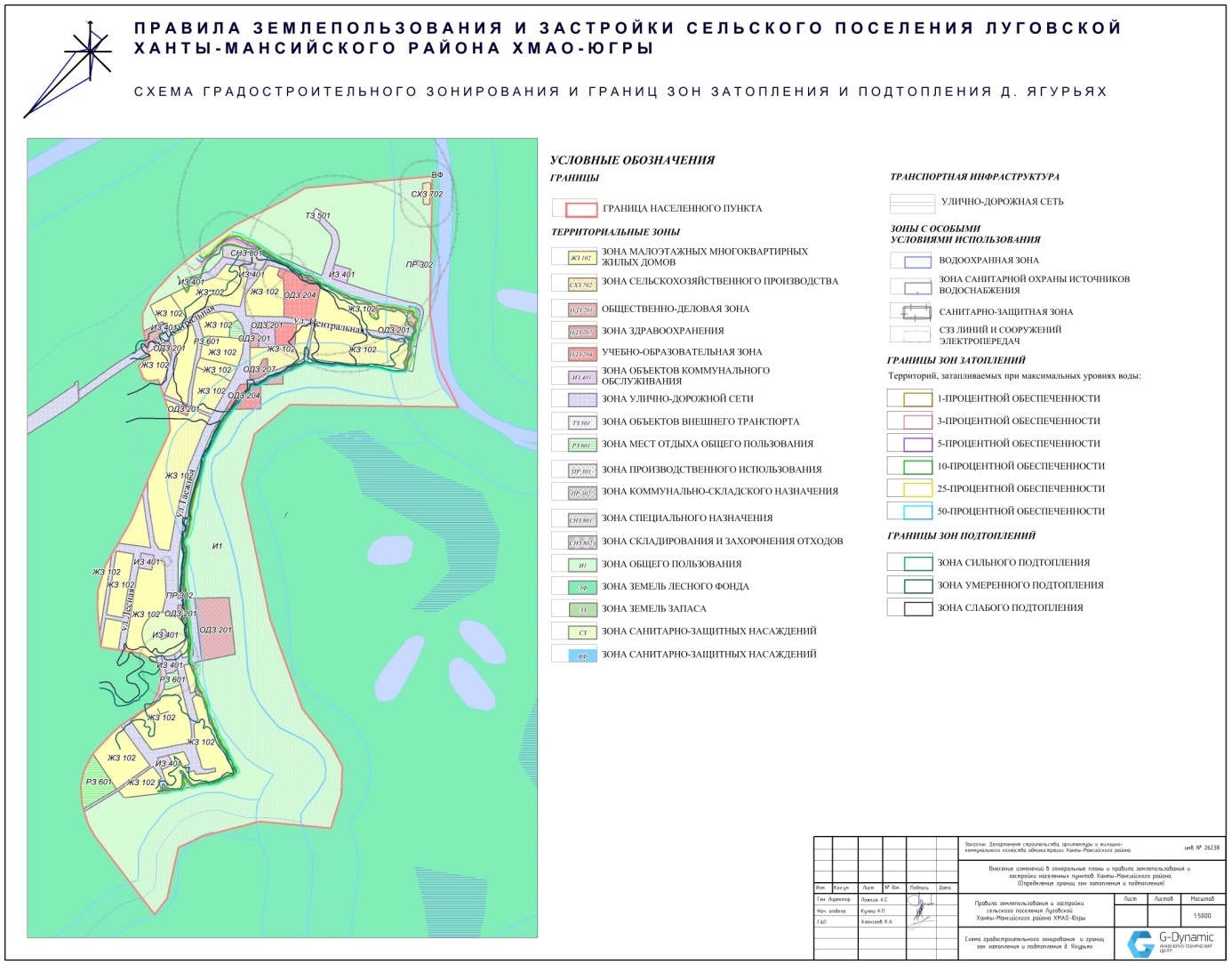 О внесении изменений и дополнений в решение Совета депутатов сельского поселения Луговской от 25.12.2012 № 88 «Об утверждении Генеральных планов и Правил землепользования и застройки сельского поселения Луговской, п. Луговской, п. Кирпичный, с. Троица, д. Белогорье, д. Ягурьях» (с изменениями на 28.09.2018 года)»Председатель Совета депутатовсельского поселения Луговской  _______________ И.А.Воронцов И.о. главысельского поселения Луговской_____________ М.Р. Плесовских 